Р А С П О Р Я Ж Е Н И Еадминистрации Добринского муниципального районаЛипецкой области______________                              п. Добринка                   №____________О наделении полномочиями в сфере закупокВ соответствии с Федеральным законом №44-ФЗ «О контрактной системе в сфере закупок товаров, работ, услуг для обеспечения государственных и муниципальных нужд» от 05.04.2013 года, в целях наделения полномочиями в сфере закупок:Наделить администрацию Добринского муниципального района Липецкой области полномочиями:     1.1. Размещать  правила нормирования:1.1.1. Определять правила по требованиям к закупаемым заказчиком отдельным видам товаров, работ, услуг (в том числе предельные цены товаров, работ, услуг) и (или) нормативные затраты на обеспечение своих функций.1.2. Устанавливать требования к отдельным видам товаров, работ, услуг  и (или) нормативные затраты:1.2.1. Утверждать требования к закупаемым заказчиком отдельным видам товаров, работ, услуг (в том числе предельные цены товаров, работ, услуг) и (или) нормативные затраты на обеспечение своих функций.     2. Контроль за исполнением настоящего распоряжения возложить на управляющего делами администрации муниципального района Бахтина В.И.Глава администрациимуниципального района                                                           С.П.МоскворецкийПершина Галина Александровна2 11 64	Вносит:отдел бухгалтерского учетаи отчетности                                                                                      Г.А. ПершинаСогласовано:управление делами                                                                                В.И.Бахтин   юридический отдел                                                                          Н.А. Гаврилов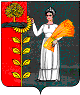 